ID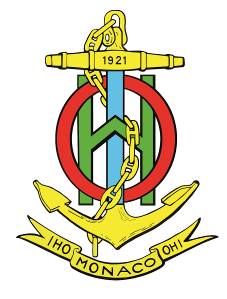 IDENTIFICATIONIDENTIFICATIONIDENTIFICATIONIDENTIFICATIONIDENTIFICATIONIDENTIFICATIONIDENTIFICATIONIDENTIFICATIONIDENTIFICATIONIDENTIFICATIONIDENTIFICATIONIHB UseIHB UseProject Number (CBWP):Project Number (CBWP):Project Number (CBWP):Project Number (CBWP):Project Name:Project Name:Project Name:Project Name:Project Leader:Project Leader:Project Leader:Project Leader:Contact Officer:Contact Officer:Contact Officer:Contact Officer:Contact Officer's email/telephone:Contact Officer's email/telephone:Contact Officer's email/telephone:Contact Officer's email/telephone:Organizing institution:Organizing institution:Organizing institution:Organizing institution:PROJECT DETAILSPROJECT DETAILSPROJECT DETAILSPROJECT DETAILSPROJECT DETAILSPROJECT DETAILSPROJECT DETAILSPROJECT DETAILSPROJECT DETAILSPROJECT DETAILSPROJECT DETAILSPROJECT DETAILSPROJECT DETAILSPROJECT DETAILSPROJECT DETAILSPROJECT DETAILSPROJECT DETAILSPROJECT DETAILSPROJECT DETAILSPROJECT DETAILSPROJECT DETAILSPROJECT DETAILSIHB UseIHB UseProject commencement date:Project commencement date:Project commencement date:Project commencement date:Project completion date:Project completion date:Project completion date:Project completion date:Venue:Venue:Venue:Venue:Scope of project:Scope of project:Scope of project:Scope of project:Number of participants:Number of participants:Number of participants:Number of participants:FINANCIAL DETAILSFINANCIAL DETAILSFINANCIAL DETAILSFINANCIAL DETAILSFINANCIAL DETAILSFINANCIAL DETAILSFINANCIAL DETAILSFINANCIAL DETAILSFINANCIAL DETAILSFINANCIAL DETAILSFINANCIAL DETAILSFINANCIAL DETAILSFINANCIAL DETAILSFINANCIAL DETAILSFINANCIAL DETAILSFINANCIAL DETAILSFINANCIAL DETAILSFINANCIAL DETAILSFINANCIAL DETAILSFINANCIAL DETAILSFINANCIAL DETAILSFINANCIAL DETAILSIHB UseIHB UseResourcesResourcesResourcesResourcesRequestAllocatedAllocatedSpentSpentCommentsCommentsContribution by countries involvedContribution by countries involvedContribution by countries involvedContribution by countries involvedContribution from other partiesContribution from other partiesContribution from other partiesContribution from other partiesContribution from CBSC FundContribution from CBSC FundContribution from CBSC FundContribution from CBSC FundBREAKDOWN OF EXPENDITURESBREAKDOWN OF EXPENDITURESBREAKDOWN OF EXPENDITURESBREAKDOWN OF EXPENDITURESBREAKDOWN OF EXPENDITURESBREAKDOWN OF EXPENDITURESBREAKDOWN OF EXPENDITURESBREAKDOWN OF EXPENDITURESBREAKDOWN OF EXPENDITURESBREAKDOWN OF EXPENDITURESBREAKDOWN OF EXPENDITURESIHB UseIHB UseItem descriptionItem descriptionItem descriptionItem descriptionAmountInitially paid byInitially paid byInitially paid byInitially paid byCharged to CBSC/IHBCharged to CBSC/IHBFlightsFlightsFlightsFlightsAccommodationAccommodationAccommodationAccommodationTransfersTransfersTransfersTransfersPer diemPer diemPer diemPer diemTrainingTrainingTrainingTrainingMiscellaneousMiscellaneousMiscellaneousMiscellaneousAnnex A - Registration formsAnnex A - Registration formsAnnex A - Registration formsAnnex A - Registration forms(use template 8B)(use template 8B)(use template 8B)(use template 8B)(use template 8B)Annex B - List of participantsAnnex B - List of participantsAnnex B - List of participantsAnnex B - List of participants(use template 8C)(use template 8C)(use template 8C)(use template 8C)(use template 8C)Annex C - List of flightsAnnex C - List of flightsAnnex C - List of flightsAnnex C - List of flights(use template 8D)(use template 8D)(use template 8D)(use template 8D)(use template 8D)(Copy of invoices, air tickets, and other justification necessary to justify the expenditures)(Copy of invoices, air tickets, and other justification necessary to justify the expenditures)(Copy of invoices, air tickets, and other justification necessary to justify the expenditures)(Copy of invoices, air tickets, and other justification necessary to justify the expenditures)(Copy of invoices, air tickets, and other justification necessary to justify the expenditures)(Copy of invoices, air tickets, and other justification necessary to justify the expenditures)(Copy of invoices, air tickets, and other justification necessary to justify the expenditures)(Copy of invoices, air tickets, and other justification necessary to justify the expenditures)(Copy of invoices, air tickets, and other justification necessary to justify the expenditures)(Copy of invoices, air tickets, and other justification necessary to justify the expenditures)(Copy of invoices, air tickets, and other justification necessary to justify the expenditures)(Copy of invoices, air tickets, and other justification necessary to justify the expenditures)(Copy of invoices, air tickets, and other justification necessary to justify the expenditures)(this template is available in Excel format)(this template is available in Excel format)(this template is available in Excel format)(this template is available in Excel format)(this template is available in Excel format)(this template is available in Excel format)(this template is available in Excel format)(this template is available in Excel format)(this template is available in Excel format)(this template is available in Excel format)(this template is available in Excel format)(this template is available in Excel format)(this template is available in Excel format)Signature:Signature:Name:Name:Agreement CBSCName:Signature: